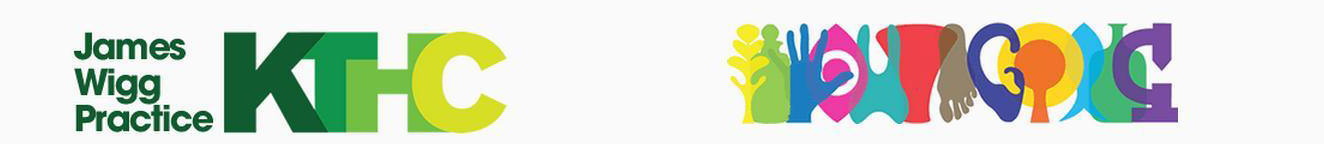 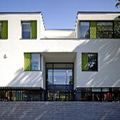 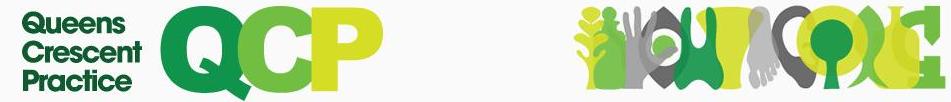 We are recruiting for aParamedic Practitioner for the James Wigg and Queens Crescent Practices Job SummaryTo Practice as an Advanced Paramedic Practitioner and support the daily clinical care of the patients. The role will involve the assessment, diagnosis, treatment or referral of the patients presenting with undifferentiated and undiagnosed conditions. The post holder will work within the Health Education England Advanced Practice Framework. They will be a qualified Paramedic Practitioner who has HCPC registration and eligible to work in the UK. They will also have a commitment to work towards an Advanced Paramedic Practitioner qualification. Main Duties of the JobTo Provide assessment, diagnosis and treatment  at first point of contact by attending to patients according to patient needs either in the practice or patients homeTo support and continue the development of an on the day emergency patient service in the practiceTo accurately triage and prioritise patients, including in emergency situations, demonstrating the use of a variety of techniques to elicit the history of an event/illness, including past medical and drug history. To evaluate clinical information from examination and history taking, initiate appropriate treatment and/or referralTo undertake and interpret diagnostics and take appropriate action to manage patient care, whilst distinguishing between abnormal and normal findings in order to relate them to a possible diagnosis. To use broad clinical guidelines (NICE etc) relating them to  individual cases, providing assistance and feedback to the organisation and others on how these should be interpretedTo signpost appropriately to other services in the identified healthcare pathwayTo refer patient to appropriate care settings, within locally agreed healthcare pathwaysTo discharge or treat, as appropriate and within the scope of practice To maintain accurate and systematic documentation of patient interactions and clinical care provided, including adverse eventsTo advise and support members of the public on healthy lifestyles, health promotion and disease preventionTo provide clinical advice to other members of the public on healthy lifestyles, health promotion and disease preventionTo provide clinical advice to other members of the team where appropriateTo deal appropriately with results and with correspondences from patients and other providers, including following up patients and covering for doctorsTo practice as an independent prescriber, adherent to local and national regulationWho we areA well-established training Practice with GP trainers and a number of GPST, FY2’s and nurse trainees with over 125 year historyAdventurous and leading edge in our developmentActive participation in Local Commissioning (LMC, CCG, Federation)Work and train in integrated teams with other professionals embedded with the practiceProud of our award winning team including over 30 clinical staff including Physician Associates, Pharmacists and Paramedic  Aim to have a happy and loyal workforceWhat we offer Inspirational and spacious modern premises Interdisciplinary integrated partnerships within the NHS and with the voluntary sectorOpportunities to develop your in-house portfolio career (teaching, training, women’s health, dermatology, management of chronic diseases amongst others)Active  participation in Local Commissioning (LMC, CCG, Federation) Lunchtime clinical meetings including all mandatory training provided in-house Flexible Home working options consideredYearly Study Budget In-House Joint Paediatric Clinics with UCLH ConsultantsIn-House Charity that works at the intersection of community, health and the arts to engage individuals with creative and social activities that explore their individual wellbeing. Practice social events and regular team building events 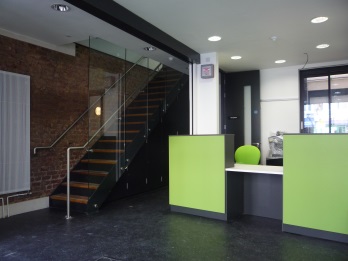 Staff wellbeing programme – Weekly Lunches, Book Club, Regular Social events, Whatsapp social group and Friday Cake!What we expect in returnDedicated, flexible, and patient focused37.5 hours per week (including extended hours clinic), Job-share consideredA Paramedic Science BSc (or equivalent) is essentialLevel 7 modules in Clinical Reasoning, Minor Illness and Minor Injury is desirable or are committed to work towards thisAn Independent Prescribing Qualification is desirable or are committed to work towards thisExperience in an Advance Practice Role, Rotational Role, GP Practice, Urgent Care Centre or Rapids Response TeamActive interest in practice development Taking responsibility for a list of patients as part of a team Committed to the NHS; the team; the practice & local community Contact us and find out moreEmail our Personnel ManagerFiona Fraser jwp.humanresources@nhs.netVisit www.jameswigg.co.uk www.queenscrescent.co.uk 